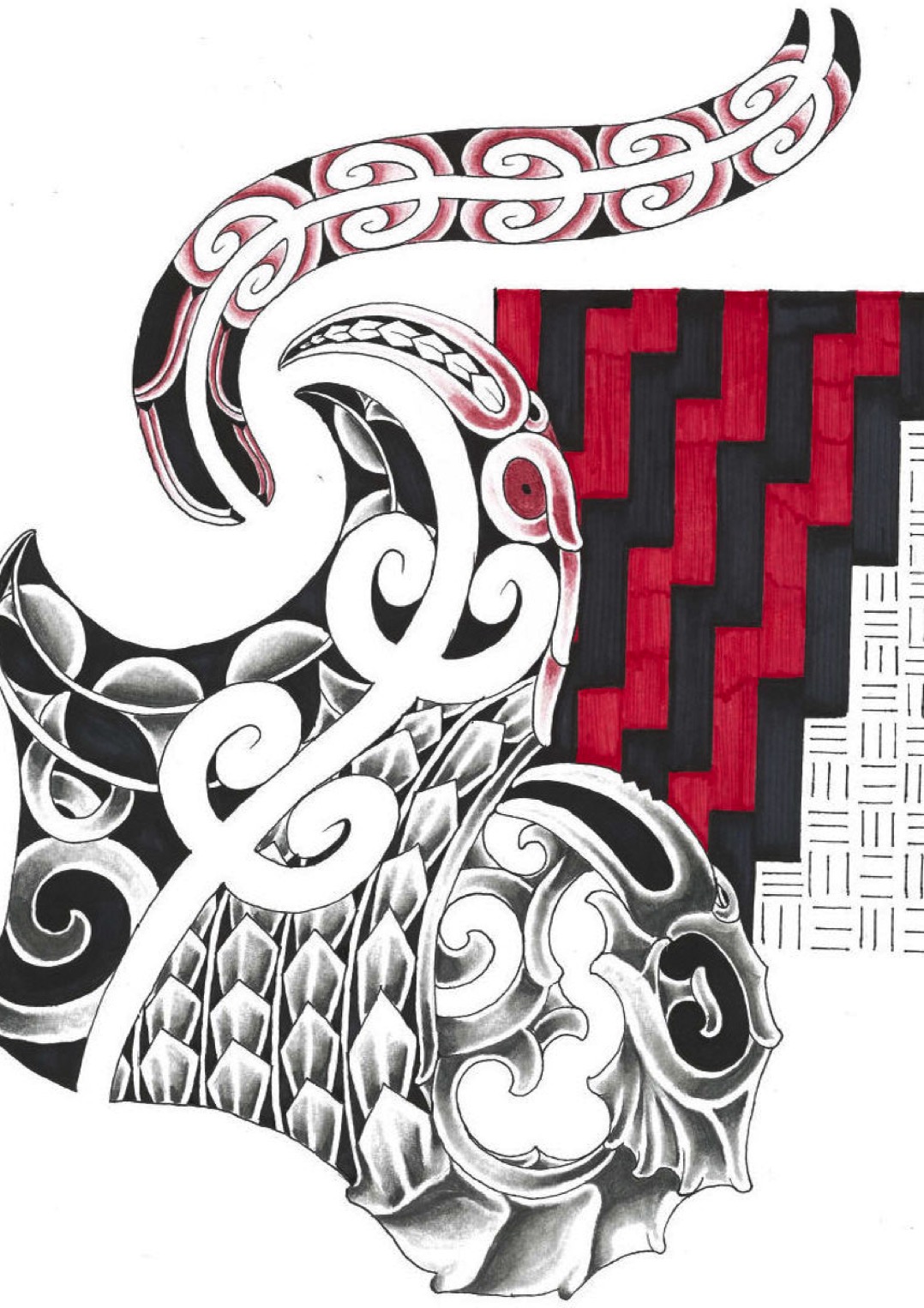 TE MANAWA ORA ORDER FORMPlease note that only TMO exponents will be able to wear KaakahuName _________________________________________________________________Contact Number______________________________________________________Total Cost___________________________ Total Quantity__________________  Men’s Razor V-Neck Top $50SMLXL2XL3XL5XLMen’s Geneva Jacket  $80SMLXL2XL3XL5XLMen’s Geneva Vest $80SMLXL2XL3XL5XLMen’s Quay Shirt $55SMLXL2XL3XL5XLLadies Razor Polo $5081012141618202224Ladies Geneva Jacket $80SMLXL2XL************Ladies Geneva Vest $80SMLXL2XL************Ladies Quay Shirt $5581012141618202224Razor Kids Polo $5046810121416Sports Bag $50Back Pack $50